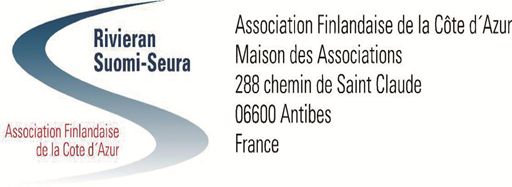 				JÄSENTIEDOTE 11.3.2018				www.rivieran-suomi-seura.orgTässä tiedotteessa:	Yhteenveto edellisen tiedotteen jälkeisistä tapahtumista Helena Ranta vieraanamme Antibesin Seurojentalolla pe 23.2Seuran Vuosikokous Seurojentalolla pe 2.3.Ritva Laurilan laululounas Nizzassa Piccola Italia-ravintolassa su 11.3. 	Tulevat tapahtumatMinna Lindgren Seurojentalolla Antibesissa pe 16.3. Lounaskonsertti Tango d’Amore, Eino Grön Nizzassa ti 20.3.Petanque-turnaus Nizza-Antibes Pitkäperjantaina 30.3.Outi Pakkanen Seurojentalolla Antibesissa pe 6.4.Bussiretki Marseilleen ja Chateau Montfauconiin ma 9.4. – ke 11.4. * * *Menneet tapahtumat:Oikeushammaslääketieteen tohtori Helena Ranta vieraanamme Antibesin Seurojentalolla pe 23.2. Kansainvälisesti tunnetuimman tutkijamme Helena Rannan opastamana tutustuimme ihmisten tunnistamiseen ja henkilöiden identifiointiin.Seuran Vuosikokous Seurojentalolla Antibesissa pe 2.3. Vuosikokouksen päätökset:Hyväksyttiin vuoden 2017 toimintakertomus ja tilinpäätös sekä myönnettiin johtokunnalle vastuuvapaus.Hyväksyttiin vuodelle 2018 toimintasuunnitelma ja talousarvio.Päätettiin säilyttää jäsenmaksut ennallaan 30 ja 50 eurona.Johtokunnan kokoonpano:puheenjohtajaksi valittiin Riitta Kilpelävarsinaisina jäseninä jatkavat Outi Väkiparta ja Heikki Melajärvi sekä puheenjohtajuudesta luopunut Pentti Olkkonen. Uutena valittiin Helena Pirhonen.Varajäseniksi valittiin Jeanne Ihander, Riitta Durchman, Kaisa Karjalainen Guzman ja Ilkka Laukkonen. Vuoden 2018 jäsenmaksut toivotaan maksettavan 31.3.2018 mennessä lähtökohtaisesti tilisiirtona Seuran tilille Association Finlandaise de la Côte d’Azur, Société Génerale, Valbonne tilinumero FR76 3000 3005 0800 0372 8279 188. Jos tilille maksu ei ole mahdollista, voi maksun suorittaa shekkinä Antibesin Seurojentalon osoitteeseen: Association Finlandaise, Maison des Associations, 288 Chemin de Saint Claude, 06600 Antibes.Ritva Laurilan laululounas Nizzassa su 11.3. Ritva Laurilan johdolla toivotimme kevään tervetulleeksi laulamalla yhdessä tuttuja suomalaisia lauluja Heimo Mäkisen haitarisäestyksellä. Tälle perinteiselle lounaalle Piccola Italia-ravintolaan Nizzan vanhassa kaupungissa osallistui jälleen suuri joukko innokkaita laulajia. Tulevat tapahtumat:Toimittaja-kirjailija Minna Lindgren seuran vieraana Antibesin Seurojentalolla pe. 16.3. klo 16 alkaen.Minna Lindgren on kirjailija ja toimittaja, joka on työskennellyt pitkään muun muassa Yleisradiossa. Lindgrenin vuonna 2013 ilmestynyt romaani Kuolema Ehtoolehdossa sai riemastuneen vastaanoton, ja kirjasta ollaan tekemässä elokuvaa.Ehtoolehto-trilogian toinen osa Ehtoolehdon pakolaiset oli niin ikään menestys keväällä 2014. Samana vuonna ilmestyi myös yhdessä Olli Löytyn kanssa kirjoitettu Sinfoniaanisin terveisin-kirjekurssi klassisen musiikin maailmaan, joka sai runsaasti kiitosta lukijakunnalta laidasta laitaan.Aikaisemmin Lindgren on julkaissut teokset Sivistyksen turha painolasti, Leif Segerstam NYT, Musiikki on vakava asia ja Orkesterin koskettimilta pianon palkeille.Lounaskonsertti Tango d'Amore, Eino Grön ti 20.3. klo 12.30Musiikillinen maaliskuu saa jatkoa ravintola C'factoryssa Place Yves Kleinilla, Nizzan teatterin ja MAMACin välissä. Tuolloin iki-ihana iskelmälaulaja Eino Grön laulaa jo 60 vuoden esiintymiskokemuksellaan Seuran jäsenille.  Menu sisältää alkudrinkin, kolme ruokalajia viineineen, pääruokana kanavartaita. Konsertti ja lounas jäsenille 35 €, tilan salliessa muille +10 €. Ilmoittautumiset tiistaihin 13.3. mennessä Irinalle sähköpostilla irina.lansio@elisanet.fi tai Ranskan lankaan 0972818844 (älä jätä viestiä) tai Outille outi_vakiparta@hotmail.com tai puh. 0489928067 tai +358503659614. Nizza-Antibes petankkiturnaus ja lounas Nizzassa Pitkäperjantaina 30.3. alkaen klo 10.45Perinteinen kisa käydään Nizzassa rue Auguste Galin ja rue Arsonin välissä, rue Scaliéron vieressä sijaitsevalla Boulodromella (nizzalaisten viikottainen pelipaikka). Vieressä on Barlan parkkihalli, mikäli tulet autolla. Pelaamaan ovat tervetulleita kaikki kynnelle kykenevät ja kannustamaan muut.Turnauksessa pelataan kaksi pelikierrosta, kuusikuulaisin, kaksi-kolmihenkisin joukkuein. Ensimmäinen pelikierros alkaa klo 11.00. Pelikierrosten välillä on virvokkeita.Pelaamaan tulevat nizzalaiset ilmoittautuvat Timo Luokolalle, sähköposti timo.luokola@gmail.com, Antibesin ja ympäristön pelaajat ilmoittautuvat Eero Saukkoselle, puh. +358 400 466 779 (tekstiviestiin ei vastata).Pelien jälkeen siirrymme lounaalle kentän lähellä (n.250 m) sijaitsevaan ravintolaan Au Vieux Four, osoite 1, rue E. Philibert. Menu:Salade de Foie Gras, toast, confiture d’onionEscalope Vieux Four, Gratin de courgettesTarte au chocolat, chantillyCafé, Vin Lounaan hinta juomineen on 25 € henkilöltä ja se maksetaan paikan päällä. Pelaajien oletetaan osallistuvan lounaalle, mikäli he eivät erikseen ilmoita poisjäännistään. Lounaalle osallistuvia kannustajia pyydetään ilmoittautumaan Timo Luokolalle yo. sähköpostiosoitteeseen.Mahdollisesta ruoka-aineallergiasta pyydetään myös ilmoittamaan. Huom! Kaikki ilmoittautumiset viimeistään torstaina 22.3.Kirjailija Outi Pakkanen Seurojentalolla Antibesissa pe 6.4. klo 16"Dekkarin monet kasvot"Outi Pakkanen on kuulunut jo vuosikymmeniä suosituimpiin suomalaisiin dekkarikirjailijoihin. Hän on kirjoittanut kaksikymmentäkuusi dekkaria, yhden keittokirjan sekä Emmi Jurkan ja Aino Acktén elämäkerrat. Helsinki näyttelee hänen kirjoissaan tärkeää roolia, samoin kuin ruokakulttuuri, kiemuraiset ihmissuhteet ja ylipäätään moderni urbaani elämänmeno.Bussiretki Marseilleen ja Montfauconin viinitilalle ma 9.4. – ke 11.4.Seura järjestää bussiretken Marseillen kaupunkiin ja sieltä käynnin Montfauconin viinitilalle lähellä Chateauneuf de Pape-viinialuetta. Viinitilan emäntänä ja paronin vaimona on suomalainen Mari, joka toivottaa meidät tervetulleeksi tälle historialliselle tilalle. Sen tuotteita ovat Ranskan kuninkaallisetkin nauttineet. Retkellä yövytään kaksi yötä hotellissa Marseillessa lähellä Vanhan Sataman aluetta.Retkellä vetäjänä toimii kokenut matkaopas Timo Hakola.Maanantaina menomatkalla Marseilleen poikkeamme Toulonin lähellä olevaan IKEA:n myymälään n. 1,5 h ajaksi. Iltapäivän vietämme tutustumalla Marseillen uusimpaan ylpeyteen MUCEM-museoon, joka on rakennettu Vanhan sataman suulla sijainneen vanhan Fort Saint-Jean sotilaslinnakkeen päälle.Tiistaina aamulla retkemme suuntautuu pohjoiseen Rhone-joen varrelle ja vierailemme Montfauconin viinitilalla. Sieltä palaamme iltapäivän lopulla takaisin Marseilleen. Halukkaat voivat jäädä pois viinitilaretkeltä tutustumaan omin avuin Marseillen miljoonakaupunkiin. Keskiviikkona jätämme hotellin ja tutustumme bussia käyttäen Marseilleen, mm. päänähtävyyteen Notre Dame de la Garde-kirkkoon.Retkelle lähdetään Nizzasta Casino Ruhlin edestä ma 9.4. klo 8.45 ja Antibesin Seuraintalolta n. klo 9.30. Paluu samoihin paikkoihin ke 11.4. klo 18 mennessä.Retki on ensisijaisesti tarkoitettu Seuran jäsenille, jotka osallistuvat matkalle omalla vastuullaan. Sitovat ilmoittautumiset sähköpostitse 13.3. mennessä pentti.olkkonen@iki.fi. Kerrottehan ilmoittautumisen yhteydessä mahdollisista ruoka-ainerajoituksista.Hinta kahden hengen huoneessa 320 €/hlö, yhden hengen huoneessa     380 €/hlö.Ennakkomaksu 160 € tulee suorittaa viimeistään 13.3. seuran tilille: Association Finlandaise de la Côte d’Azur, Société Génerale, tilino FR76 3000 3005 0800 0372 8279 188.  Matkalle mahtuu korkeintaan 40 henkilöä ja vain ennakkomaksun maksamalla varmistatte paikkanne. Loppumaksun eräpäivä on 5.4.Hintaan sisältyy: bussimatkat, kaksi yötä hotellissa Best Western Bourse Vieux Port Marseille aamiaisineen, kaksi ravintolalounasta ja yksi päivällinen 
ruokajuomineen, viinitasting ja esittely Montfaucon viinitilalla sekä liput MUCEM-museoon. Kahvila- ja ravintolatapaamiset sekä harrastuspiirit Kahvila- ja ravintolatapaamisten sekä harrastuspiirien toiminta on käynnistynyt vuodenvaihteen jälkeen jo tutuksi tulleeseen tapaan. Tarkempia tietoja löytyy kotisivuilta.Ranskan Suomalaisen EVL Seurakunnan kevään tapahtumiaPääsiäismessu la 24.3. klo 16 Nizzan kirkolla, 4, rue Melchior de VogüéKirpputori la 14.4. klo 11-15 samassa paikassa.Lisätietoja ranskanevl@gmail.comKotisivujen tapahtumakalenterissa olevia tiedotuksia kannattaa lukea säännöllisesti.Kaikenlaiset ehdotukset ja ideat ovat lämpimästi tervetulleita. Niitä voi esittää seuran tilaisuuksissa tai suoraan johtokunnan jäsenille.* * *Toivotamme jäsenistölle nautittavaa kevättä Rivieran auringossa!Rivieran Suomi-seuran johtokunta